НЕФТЕЮГАНСКАЯ МУНИЦИПАЛЬНАЯ ТРЕХСТОРОННЯЯ КОМИССИЯ ПО РЕГУЛИРОВАНИЮ СОЦИАЛЬНО-ТРУДОВЫХ ОТНОШЕНИЙ628309, г. Нефтеюганск, 3 мкр., 21 д.,тел./факс 22-55-61 11 часов 00 минут                                                                                                                 Здание администрации29 июня 2015 года                                                                                               Нефтеюганского района, каб. 430                                       ПРОТОКОЛ № 1ПОВЕСТКА ДНЯ:1. Об исполнении решений Нефтеюганской муниципальной трехсторонней комиссии по регулированию социально – трудовых отношений от 16.07.2014.Доклад: главного специалиста отдела социально – трудовых отношений администрации Нефтеюганского района Рошка Ирины Викторовны.2. О внесении изменений в состав Нефтеюганской муниципальной трехсторонней комиссии по регулированию социально-трудовых отношений.Доклад: координатора Комиссии, заместителя председателя Думы Нефтеюганского района Пилецкого Владимира Валентиновича.3. Об исполнении сторонами социального партнерства обязательств Трехстороннего соглашения между органами местного самоуправления муниципального образования Нефтеюганский район, Нефтеюганским территориальным объединением работодателей, Нефтеюганским территориальным объединением организаций профсоюзов на 2012-2014 годы.Доклад: - полномочного представителя от органов местного самоуправления, председателя юридического комитета администрации Нефтеюганского района Кузьминой Натальи Викторовны;- координатора стороны полномочных представителей Нефтеюганского территориального объединения организаций профсоюзов, председателя территориальной профсоюзной организации Нефтегазстройпрофсоюза Аладушкина Сергея Павловича;- координатора стороны полномочных представителей Нефтеюганского территориального объединения работодателей, управляющего ООО «СеверТрансСервис» Толмачева Михаила Николаевича.4. О подписании «Трехстороннего соглашения между органами местного самоуправления муниципального образования Нефтеюганский район, Нефтеюганским территориальным объединением работодателей, Нефтеюганским территориальным объединением организаций профсоюзов на 2015-2017 годы».Доклад: координатора стороны полномочных представителей Нефтеюганского территориального объединения организаций профсоюзов, председателя территориальной профсоюзной организации Нефтегазстройпрофсоюза Аладушкина Сергея Павловича.5. О проекте Закона автономного округа «О внесении изменения в статью 12 Закона Ханты-Мансийского автономного округа – Югры от 10.10.2003 № 53-оз «О Трехсторонних комиссиях по регулированию социально – трудовых отношений в Ханты-Мансийском автономном округе – Югре». Доклад:  начальника отдела социально-трудовых отношений администрации Нефтеюганского района Захарова Александра Александровича.6. Анализ производственного травматизма в Ханты-Мансийском автономном округе-Югре в разрезе муниципальных образований за 11 месяцев 2014 года.Доклад: начальника отдела надзора и контроля по соблюдению трудового законодательства в организациях топливно-энергетического комплекса, главного  государственного инспектора труда в Ханты-Мансийском автономном округе – Югре Голева Сергея Никифоровича.7. О трудоустройстве и социально-бытовом обустройстве граждан, вынужденно покинувших территорию Украины.Доклад: заместителя директора КУ Ханты-Мансийского автономного округа – Югры «Нефтеюганский центр занятости населения» Сопкиной Натальи Владимировны.8. О проведении первого этапа регионального конкурса профессионального мастерства «Славим человека труда» Уральского федерального округа в номинации «Лучший слесарь по ремонту нефтепромыслового оборудования» и подготовка второго этапа, назначенного на 15 марта 2015 года.Доклад: заместителя Управляющего по работе с персоналом                                  ООО «Юганскнефтепромбурсервис» Нестерова Александра Степановича. Открыл заседание координатор Комиссии, заместитель председателя Думы Нефтеюганского района Пилецкий Владимир Валентинович:Сегодня, 25 ноября текущего года, согласно ежегодному плану работы проводится очередное заседание  Нефтеюганской муниципальной Трехсторонней комиссии по регулированию социально-трудовых отношений.Завершается 2014 год. Заканчивается действие Трехстороннего соглашения, заключенного между органами местного самоуправления Нефтеюганский район, Нефтеюганским территориальным объединением работодателей, Нефтеюганским территориальным объединением организаций профсоюзов, и мы сегодня подведем итоги исполнения его сторонами.         На протяжении всего периода деятельности комиссии, при поддержке Главы Нефтеюганского района Владимира Николаевича Семёнова, благодаря слаженной и системной партнерской работе, сохраняется положительная динамика основных показателей социально-экономического развития района и по обеспечению гарантий работников в сфере труда.   Проводится последовательная политика, направленная на создание новых рабочих мест, снижение уровня безработицы, улучшение социальных условий и проживания населения муниципального образования.                              Сегодня на повестке дня к рассмотрению 8 вопросов, в том числе нам предстоит подвести итоги деятельности нашей комиссии за 2013-2014 годы, рассмотреть вопрос о внесении изменений в состав комиссии, рассмотреть вопрос о заключении Трехстороннего соглашения на 2015–2017 годы.Повестка дня у вас на руках, если вопросов нет – приступим к заседанию.СЛУШАЛИ:По первому вопросу повестки:Доклад главного специалист отдела социально – трудовых отношений администрации Нефтеюганского района Рошка Ирины Викторовны (прилагается).Все пункты решения Нефтеюганской муниципальной трехсторонней комиссии по регулированию социально – трудовых отношений от 16.07.2014 выполнены или находятся в стадии завершения исполнения в соответствии с установленными сроками.По второму вопросу повестки:Доклад координатора Комиссии, заместителя председателя Думы Нефтеюганского района Пилецкого Владимира Валентиновича.17 сентября 2014 года в конференц-зале культурного центра «Обь» г. Нефтеюганск состоялась Конференция Нефтеюганского территориального объединения работодателей. На  повестку дня к рассмотрению было вынесено 3 вопроса, в том числе вопрос «Избрание представителей от Нефтеюганского территориального объединения работодателей в состав трехсторонней комиссии по регулированию социально – трудовых отношений Нефтеюганского района».Решением Конференции в состав Комиссии делегированы:Толмачев Михаил Николаевич, управляющий ООО «Север Транс Сервис»;Посохов Александр Александрович, заместитель генерального директора по региональной политике и корпоративным вопросам ООО «РН-Юганскнефтегаз»;Белоногова Людмила Сергеевна, генеральный директор ООО «ПравдинкаПлюс»;Сидоренко Владимир Иванович, директор Пойковского муниципального унитарного предприятия «Управление Теплоснабжения»;Стрелковский Иван Каземирович, генеральный директор Нефтеюганского муниципального унитарного «Торгово-транспортного предприятия».Голосование: за – единогласно.Координатором стороны полномочных представителей Нефтеюганского территориального объединения работодателей рекомендован Толмачев Михаил Николаевич.В связи с переизбранием председателя Нефтеюганской территориальной организации профсоюзов работников здравоохранения в  состав представителей от Нефтеюганского территориального объединения организаций профсоюзов вошла  Ромашко Елена Михайловна.Состав представителей от органов местного самоуправления Нефтеюганский район остается без изменений.По третьему вопросу повестки:Доклад полномочного представителя от органов местного самоуправления, председателя юридического комитета администрации Нефтеюганского района Кузьминой Натальи Викторовны (прилагается);Доклад координатора стороны полномочных представителей Нефтеюганского территориального объединения организаций профсоюзов, председателя территориальной профсоюзной организации Нефтегазстройпрофсоюза Аладушкина Сергея Павловича (прилагается);Доклад координатора стороны полномочных представителей Нефтеюганского территориального объединения работодателей, управляющего ООО «СеверТрансСервис» Толмачева Михаила Николаевича (прилагается).Все стороны социального партнерства в полном объеме исполняют обязательства, предусмотренные соглашением. По четвертому вопросу повестки:Доклад координатора стороны полномочных представителей Нефтеюганского территориального объединения организаций профсоюзов, председателя территориальной профсоюзной организации Нефтегазстройпрофсоюза Аладушкина Сергея Павловича.Заканчивается  действие Трехстороннего соглашения на 2012-2014 годы, заключенного между органами местного самоуправления Нефтеюганский район, Нефтеюганским территориальным объединением работодателей, Нефтеюганским территориальным объединением организаций профсоюзов. Сторонам социального партнерства предлагается к рассмотрению проект Трехстороннего соглашения на 2015-2017 годы Нефтеюганского района, подготовленного секретариатом Комиссии, текст соглашения отредактирован с учетом изменений трудового законодательства, нового Трехстороннего соглашения Ханты – Мансийского автономного округа на 2014-2016 годы, принятыми новыми федеральными законами и постановлениями Правительства Российской Федерации, законами и постановлениями Правительства ХМАО – Югры, нпа органов местного самоуправления. (Проект соглашения прилагается).Выступили: директор Департамента образования и молодежной политики  Нефтеюганского района Котова Надежда Васильевна.С предложением включить в Трехстороннее соглашение обязательства работодателей, осуществляющих деятельность на территории Нефтеюганского района организовывать и оплачивать семейный отдых:- представлять в администрацию района сведения об оздоровительной кампании работников и членов их семей (в том числе детей) за счет средств организации;- направлять по запросу администрации района сведения о проводимых мероприятиях на оздоровление работников и членов их семей и финансовых затратах на культурно-массовую и физкультурно-оздоровительную работу (ст.377 ТК РФ, приказ Минтруда от 16 июля 2014 года № 375).По пятому вопросу повестки:Доклад начальника отдела социально-трудовых отношений администрации Нефтеюганского района Захарова Александра Александровича (пояснительная записка прилагается).Проект закона предполагает решение вопроса о назначении координатора муниципальной трехсторонней комиссии по регулированию социально – трудовых отношений передать представительным органам местного самоуправления. После принятия закона и вступления его в силу необходимо будет обратиться в Думу района с предложением кандидатуры Координатора трехсторонней комиссии для последующего ее утверждения.По шестому вопросу повестки:Доклад начальника отдела надзора и контроля по соблюдению трудового законодательства в организациях топливно-энергетического комплекса, главного государственного инспектора труда в Ханты-Мансийском автономном округе – Югре Голева Сергея Никифоровича.За период с 01.01.2014 по 15.11.2014  на территории 6 муниципальных образований, подведомственных отделу, было расследовано 146 несчастных случаев, из них 51 – связан с производством.Из 51 несчастного случая, связанного с производством 39 – тяжелых, 9  - со смертельным исходом, 3 групповых несчастных случая. В Нефтеюганском районе несчастные случаи на производстве не зарегистрированы.Данный показатель говорит об эффективной совместной деятельности  органов местного самоуправления, работодателей и профсоюзов Нефтеюганского района в области обеспечения безопасных условий и охраны труда.По седьмому вопросу повестки:Доклад заместителя директора КУ Ханты-Мансийского автономного округа – Югры «Нефтеюганский центр занятости населения» Сопкиной Натальи Владимировны.В Нефтеюганский центр занятости населения за содействием  в поиске подходящей работы обратилось 68 человек – граждан, вынужденно покинувших территорию Украины.По состоянию на 24.11.2014  из числа обратившихся в НЦЗН было трудоустроено 66 человек, что составляет 97,1%.  Два человека (получателя пенсии по старости в Украине) сняты с учета по причине отказа от услуг органов службы занятости.Из числа трудоспособных граждан Украины, прибывших для проживания в Нефтеюганский район, и не обратившихся в органы службы занятости населения 38 человек. Они написали заявление о нежелании поиска работы через НЦЗН по различным причинам (нашли доходное занятие без официального оформления, уход за детьми, отъезд в Украину и другие субъекты и т.д.), таким образом, в настоящее время остаются нетрудоустроенными 12 человек.Здесь необходимо отметить, что из указанных граждан многие осуществляют какую – либо оплачиваемую деятельность, что выясняется в процессе ежедневного опроса по телефону, и остается большой проблемой документальное подтверждение факта занятости.Вместе с тем, при содействии НЦЗН из пунктов временного размещения граждан, вынужденно покинувших территорию Украины и прибывших в РФ в связи с военными действиями, расположенных в г. Пыть-Ях и г. Сургут было переселено 80 чел., в том числе 58 – трудоспособного возраста, из которых 56 человек трудоустроены на предприятиях Нефтеюганского района.По восьмому вопросу повестки дня:Доклад заместителя управляющего по работе с персоналом ООО «Юганскнефтепромбурсервис» Нестерова Александра Степановича.15-16 октября 2014 года на базе Нефтеюганского предприятия ООО «Юганскнефтепромбурсервис» состоялся региональный этап конкурса профессионального мастерства «Славим человека труда!» Уральского федерального округа по номинации «Лучший слесарь по ремонту нефтепромыслового оборудования» среди нефтяных организаций, осуществляющих деятельность на территории Ханты – Мансийского автономного округа – Югры. Участие в конкурсе приняли представители 10 предприятий автономного округа.Для качественной организации конкурса предприятием был предоставлен производственный цех, работа на время проведения конкурса была приостановлена.          Первый этап конкурса состоял из теоретической и практической части.По результатам были выявлены 3 победителя, которые примут участие в заключительном этапе.Победители:1 место – ООО «РН – Юганскнефтегаз»;2 место – ООО «Юганскнефтепромбурсервис»;3 место – ООО «Газпромнефть – Хантос».Заместителем Губернатора Ханты – Мансийского автономного округа – Югры А.С.Филатовым  были направлены благодарственные письма за оказанное содействие в проведении на высоком организационном уровне регионального этапа конкурса в адрес Главы Нефтеюганского района В.Н. Семёнова и в адрес Управляющего ООО «Юганскнефтепромбурсервис» Н.В. Зырянова. 15 марта 2015 года состоится окружной заключительный этап вышеназванного конкурса, который пройдет с участием победителей и призеров конкурса субъектов РФ, входящих в Уральский федеральный округ. Подготовка к его качественному проведению идет, предлагаю в январе 2015 года провести заседание оргкомитета и рассмотреть вопросы по исполнению поручений заместителя Губернатора А.С. Филатова.РЕШИЛИ:По первому вопросу повестки дня:Информацию принять к сведению.В целях исполнения пункта 2.3.6 «О ежеквартальном информировании населения через средства массовой информации о величине и структуре прожиточного минимума о размере минимальной заработной платы, установленного в Ханты – Мансийском автономном округе – Югре, индексе потребительских цен» Трехстороннего соглашения, органам местного самоуправления своевременно информировать население об установленной величине прожиточного минимума посредством размещения информации на официальном сайте Нефтеюганского района.По второму вопросу повестки дня:2.1 Принять к исполнению решение Конференции Нефтеюганского территориального объединения работодателей от 17.09.2014  года  о составе его  представителей в муниципальной трехсторонней комиссии по регулированию социально – трудовых отношений Нефтеюганского района:Толмачев Михаил Николаевич -  Координатор стороны полномочных представителей Нефтеюганского территориального объединения работодателей, управляющий ООО «Север Транс Сервис»;Полномочные представители, члены комиссии:Посохов Александр Александрович, заместитель генерального директора по региональной политике и корпоративным вопросам ООО «РН-Юганскнефтегаз»;Белоногова Людмила Сергеевна, генеральный директор ООО «ПравдинкаПлюс»;Сидоренко Владимир Иванович, директор Пойковского муниципального унитарного предприятия «Управление Теплоснабжения»;Стрелковский Иван Каземирович, генеральный директор Нефтеюганского муниципального унитарного «Торгово-транспортного предприятия».2.2 Принять к сведению информацию о выборах председателя Нефтеюганской территориальной организации профсоюзов работников здравоохранения. В состав представителей от Нефтеюганского территориального объединения организаций профсоюзов включить Ромашко Елену Михайловну.По третьему вопросу повестки дня:3.1 Информацию принять к сведению.3.2 Обязательства органов местного самоуправления, предусмотренные соглашением, исполняются в полном объеме.3.3 Продолжить работу в соответствии с обязательствами  Трехстороннего соглашения, Уставом муниципального образования Нефтеюганский район.По четвертому вопросу повестки дня:4.1 Информацию принять к сведению.4.2 Координаторам сторон социального партнерства направить в отдел социально – трудовых отношений администрации Нефтеюганского района предложения по приведению структуры проекта соглашения в соответствие ст. 46 ТК РФ.Срок исполнения – до 9 декабря 2014 года.4.3 Рассмотреть предложение директора Департамента образования и молодежной политики Нефтеюганского района Котовой Надежды Васильевны по включению дополнительных пунктов в трехстороннее соглашение.Срок исполнения – до 9 декабря 2014 года.4.4 Секретариату Комиссии - отделу социально-трудовых отношений -  внести и согласовать поступившие изменения в проект соглашения, подготовить рассмотрение данного вопроса на очередном заседании Комиссии.Срок исполнения – 1 квартал 2015 года.По пятому вопросу повестки дня:5.1 Информацию принять к сведению.5.2 С принятием закона информацию довести до Думы Нефтеюганского района.Срок исполнения – в течение 10 дней после опубликования закона.По шестому вопросу повестки дня:6.1 Информацию принять к сведению.6.2 Рекомендовать работодателям обеспечивать финансирование мероприятий по обеспечению безопасных условий труда путем реализации приказа Минздравсоцразвития России от 1 марта 2012 г. № 181н «Об утверждении типового перечня ежегодно реализуемых работодателем мероприятий по улучшению условий и охраны труда и снижению профессиональных рисков» (в ред. Приказа Минтруда России от 20.02.2014 № 103н) в размере не менее 0,2 % суммы затрат на производство продукции (работ, услуг).По седьмому вопросу повестки дня:7.1 Информацию принять к сведению.7.2 Рекомендовать работодателям создавать дополнительные рабочие  места с предоставлением жилого помещения или места для проживания для граждан Украины, в соответствии с потребностью. По восьмому вопросу повестки дня:8.1 Информацию принять к сведению.8.2 Окружной заключительный этап конкурса профессионального мастерства «Славим человека труда!» Уральского федерального округа по номинации «Лучший слесарь по ремонту нефтепромыслового оборудования» с участием победителей и призеров конкурса субъектов Российской Федерации, входящих в Уральский федеральный округ, запланированный к проведению в Нефтеюганском районе, организовать на еще более высоком организационном уровне.Срок исполнения – март 2015.Председательствовал:Пилецкий Владимир Валентинович - координатор Комиссии, заместитель председателя Думы Нефтеюганского района;Присутствовали:От органов местного самоуправления муниципального образования Нефтеюганский район:Присутствовали:От органов местного самоуправления муниципального образования Нефтеюганский район:Лапковская Галина Васильевна- координатор стороны, Глава администрации Нефтеюганского района.Полномочные представители, члены комиссии:Полномочные представители, члены комиссии:Копылец Юрий Юрьевич-  первый заместитель Главы Нефтеюганского района;Михалев Владлен Геннадьевич - заместитель главы администрации Нефтеюганского района;Пикурс Надежда Викторовна- председатель контрольно-счетной палаты Нефтеюганского района;Богославец Богдан Иосифович- депутат Думы Нефтеюганского района.Ответственный секретарь:Захаров Александр Александрович- начальник отдела социально-трудовых отношений администрации Нефтеюганского района.От Нефтеюганского территориального объединения работодателей:От Нефтеюганского территориального объединения работодателей:Толмачев Михаил Николаевич-координатор стороны, управляющий ООО«СеверТрансСервис».Полномочные представители, члены комиссии:Полномочные представители, члены комиссии:Смирнов Дмитрий Евгеньевич- заместитель начальника Управления по региональной политике и корпоративным вопросам ООО «РН-Юганскнефтегаз»;Сидоренко Владимир Иванович- директор ПМУП «Управление тепловодоснабжения»;Стрелковский Иван Каземирович- генеральный директор Нефтеюганского муниципального «Торгово – транспортного предприятия»;Белоногова Людмила Сергеевна- генеральный директор ООО «Правдинка-Плюс»;От Нефтеюганского территориального объединения организаций профсоюзов:От Нефтеюганского территориального объединения организаций профсоюзов:Аладушкин Сергей Павлович- координатор стороны, председатель территориальной профсоюзной организации Нефтегазстрой;Полномочные представители, члены комиссии:Полномочные представители, члены комиссии:Берлева Наталья Валерьевна- председатель Нефтеюганского территориального объединения организаций профсоюзов;Нестеров Александр Степанович- председатель объединенной профсоюзной организации «РН-Сервис-Нефтеюганск»;Банникова Ольга Николаевна- председатель Нефтеюганского районного комитета профсоюза работников образования;Ромашко Елена Михайловна- председатель Нефтеюганской территориальной организации профсоюзов работников здравоохранения;Приглашенные:Приглашенные:Голев Сергей Никифорович- начальник отдела надзора и контроля по соблюдению трудового законодательства в организациях топливно – энергетического комплекса, главный государственный инспектор труда в ХМАО – Югре;Сопкина Наталья Владимировна- заместитель директора КУ Ханты-Мансийского автономного округа – Югры «Нефтеюганский центр занятости населения»;Рошка Ирина Викторовна- главный специалист отдела социально-трудовых отношений администрации Нефтеюганского района.Координатор комиссии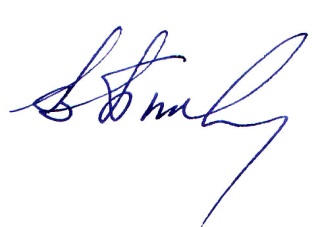 В.В. Пилецкий